PARAMETRY TECHNICZNE     POJEMNIKI  NA ODPADY  MGB-120 lrok produkcji 2020,pojemność 120lpojemniki wykonane z  granulatu polietylenu niskociśnieniowego wysokiej gęstości (PEHD),pojemnik  koloru brązowego RAL 8011, 8024, 8025,koła o średnicy 200 mm z ośką metalową  na korpusie pojemnika wytłoczony  logo , opis  w/g wzoru , koloru i rozmiaru przedstawionego przez Zamawiającegona korpusie pojemnika dopuszcza się otwory, rozetki wentylacyjne boczne na górze i dole pojemnikapojemnik przystosowany do opróżniania przez typowe samochody śmieciarki posiadające tylne wysięgniki podnoszące lub listwę grzebieniową,zgodność z normą PN-EN/840 lub równoważną,certyfikat jakości RAL GZ 951/1 lub TUVSpecyfikacja pojemników do gromadzenia odpadów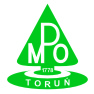 System Zarządzania JakościąPostępowanie o zamówienie publiczneSZCZEGÓŁOWY OPIS PRZEDMIOTU ZAMÓWIENIAPostępowanie o zamówienie publiczneSZCZEGÓŁOWY OPIS PRZEDMIOTU ZAMÓWIENIAZnak: PN/ZP-11/2020Załącznik nr 4 do SIWZZałącznik nr 1 do UmowyZnak: PN/ZP-11/2020 WZÓR WYTŁOCZENIA NA POJEMNIKACH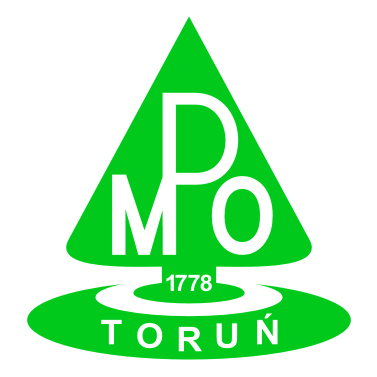 